PREDSEDA NÁRODNEJ RADY SLOVENSKEJ REPUBLIKYČíslo: CRD-1823/2018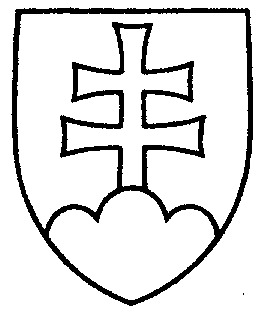 1235ROZHODNUTIEPREDSEDU NÁRODNEJ RADY SLOVENSKEJ REPUBLIKYz 1. októbra 2018o pridelení návrhu na vyslovenie súhlasu Národnej rady Slovenskej republiky s ukončením platnosti bilaterálnych dohôd na prerokovanie výboru Národnej rady Slovenskej republiky	A.  p r i d e ľ u j e m	návrh na vyslovenie súhlasu Národnej rady Slovenskej republiky s ukončením platnosti bilaterálnych dohôd o ochrane a podpore investícií uzavretých s členskými štátmi Európskej únie (tlač 1122), doručený 27. septembra 2018	Výboru Národnej rady Slovenskej republiky pre financie a rozpočet 	na prerokovanie do 15. októbra 2018;	B.  u r č u j e m	k návrhu ako  gestorský Výbor Národnej rady Slovenskej republiky pre financie a rozpočet s tým, že Národnej rade Slovenskej republiky podá správu o výsledku prerokovania uvedeného materiálu vo výbore a návrh na uznesenie Národnej rady Slovenskej republiky.Andrej   D a n k o   v. r.